Warwickshire Wildlife Trust (WWT) would like to invite expressions of interests from organisations in the preparation of the following: Feasibility study and detailed design of riparian improvements and installation of SUDS at Spon End, Coventry. The following brief has been devised to inform interested parties about the purpose of the study, the location, the timings and other requirements. Background WWT, working with Citizen Housing, the Environment Agency, Coventry City Council, Severn Trent and other partners, and with funding from the National Lottery Heritage Fund, want to understand what potential the River Sherbourne through Spon End has to provide sustainable drainage for its local community in addition to the potential for restoration to the river in this area. This study is being commissioned as part of the Sherbourne Valley Project, which is working with a wide range of partners to bring the city’s river back into people’s hearts and minds and working to improve it for both people and wildlife. The vision for this project can be found in appendix 1 (Sherbourne River Valley Living Landscape Vision) and we expect anyone tendering to have read this document, to understand how this study complements the wider scheme. Spon End is currently subject to major redevelopment being developed and led by Citizen Housing.  This project will seek to explore, identify and design interventions to the river and its adjoining green space which will aim to improve the area for wildlife and people in addition to addressing flood risk in the area.  Citizen housing, their appointed contractors, the Environment agency and the Local Authority will all be key contacts in developing the project. The BriefThe appointed contractor will carry out a detailed feasibility study and design for riparian improvements and SUDS at Spon End (study along the length of the River Sherbourne in the Citizen Housing development site shown in Appendix 1), which will include the following:Review of relevant literatureVisit to site to check identified constraintsDetailed feasibility including detailed ecological report and assessment of impact on flow and flood risk.Agree final option based on detailed feasibility Producing detailed design for preferred option to include a full assessment of hydro morphologyFinal detailed design and costings   The final report will be presented to WWT and key stakeholders. The report will be prepared in plain English, with a clear explanation of the decisions reached.   The report should be prepared in a format that is usable by project staff and partners. ConsiderationsThe contractor should consider the following key requirements (in addition to those listed above). The site is currently owned by Coventry City Council and under development by Citizen Housing, permissions may be required for any works on site (bore holes) and allowance for these costs should be included. Any data costs required to complete the options appraisal and detailed design should be included. The project is being delivered in partnership with Citizen Housing, and therefore the contractor will be required to prepare reports for both WWT and Citizen Housing. Key deliverable(s)Feasibility study and detailed options appraisal for Riparian improvements and SUDS. Detailed design and costings for final, agreed design Expectations We expect all appointed contractors to attend an inception meeting online via Zoom. We expect regular updates on the study. We also expect the contractor to physically visit and walk over the valley and sites. We expect all appointed contractors to meet with the relevant stakeholders (in this case Citizen Housing, Environment Agency and City Council) as appropriate. We expect all contractors to have relevant and adequate insurance for all works undertaken, to indemnify them both during the contract and afterwards should their study, advice or design have any undue adverse impact. Schedule WWT will pay the appointed contractor 20% of the contract cost at the start to cover up front fees, the remaining will be paid on completion, receipt and sign off of the report. Background readingIt is recommended that any interested parties read the following:Sherbourne River Valley Living Landscape Vision (2017)Coventry City Council Local Plan (2017)Citizen Housing Spon End Masterplan documentsJBL Barrier report TimescaleWe require the assessment to be completed by the 28th February 2022. Contact Alexander JonesEnvironmental Project Officer Warwickshire Wildlife TrustT: 07943155997E: alex.jones@wkwt.org.uk 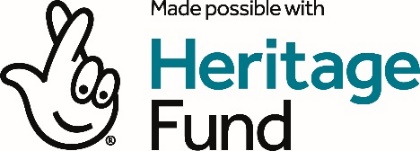 Appendix 1: Study area (within red dotted line)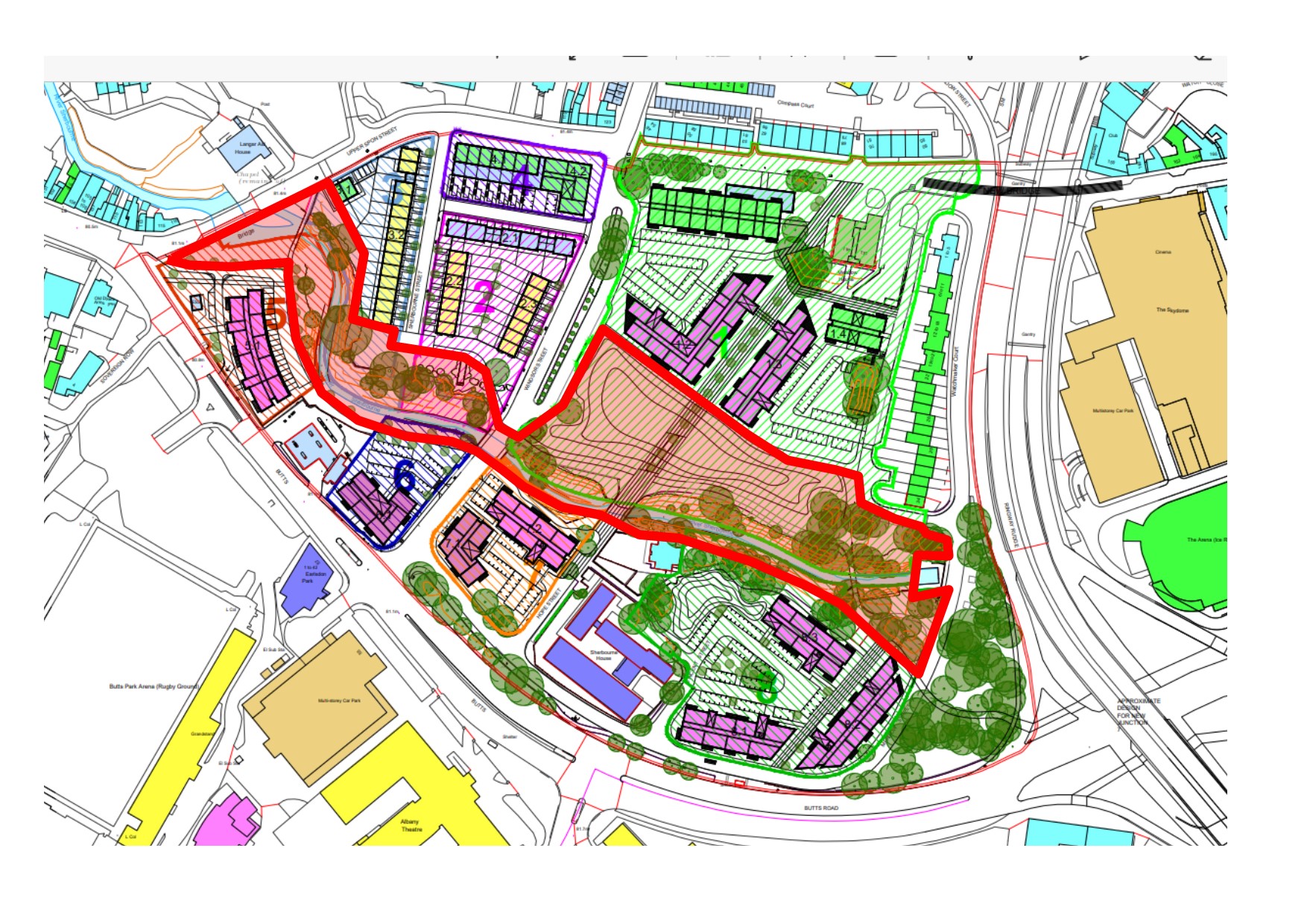 